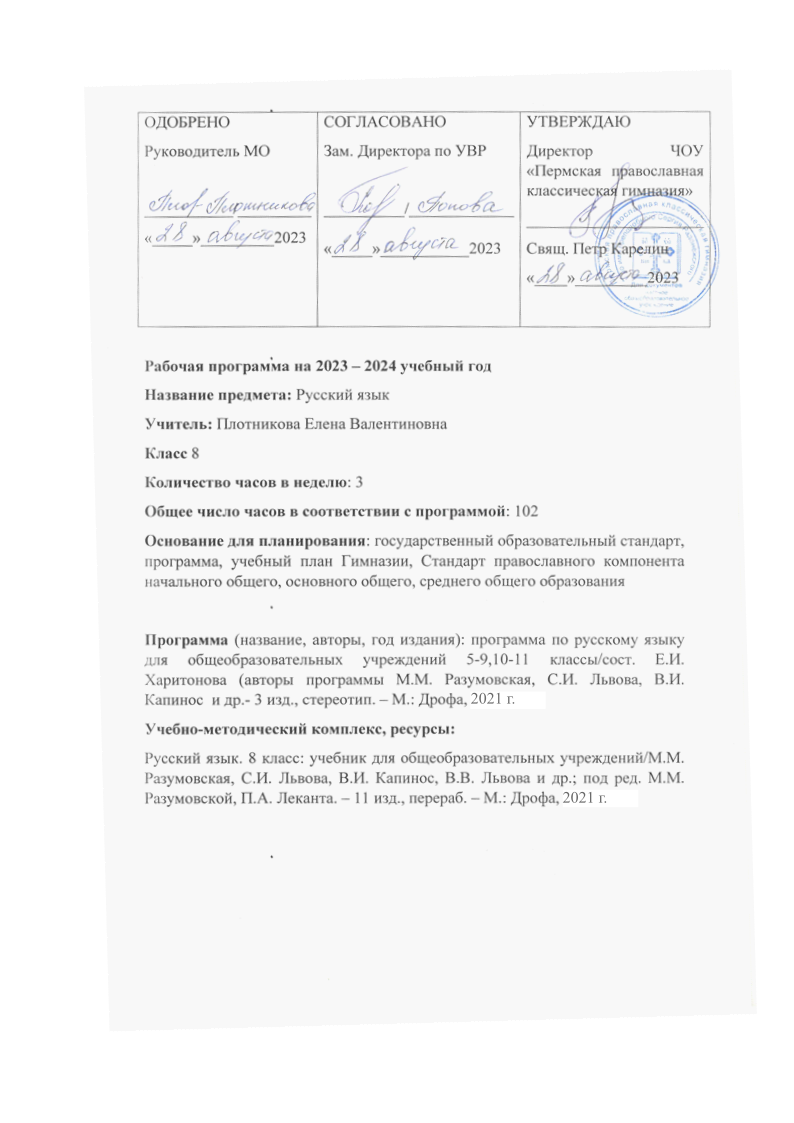 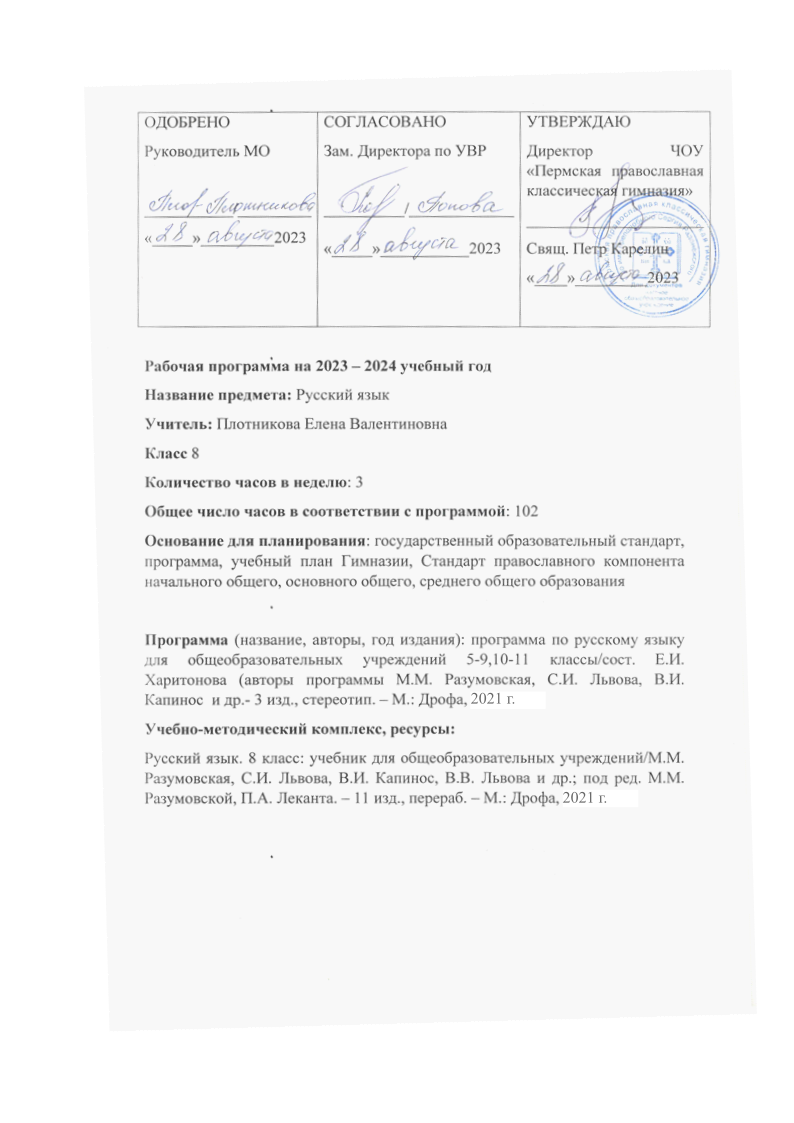 Рабочая программаПо русскому языку Уровень образования (класс) основное общее образование, 8 класс Количество часов 102             Уровень базовый Пояснительная записка Статус документа Программа по русскому языку для 8 класса составлена на основе Федерального компонента государственного стандарта основного общего образования, Примерной программы основного  общего образования по русскому языку и Программы по русскому языку к учебно-методическому комплексу для 5-9 классов / Авторы М.М.Разумовская, В.И.Капинос, С.И.Львова, Г.А.Богданова, В.В.Львов (Москва, «Дрофа» 2020). Программа детализирует и раскрывает содержание стандарта, определяет общую стратегию обучения, воспитания и развития учащихся средствами учебного предмета в соответствии с целями изучения русского языка, которые определены стандартом. Цели курса: воспитание  любви к родному языку, отношение к нему как основному средству человеческого общения во всех сферах человеческой деятельности; овладение важнейшими общеучебными умениями и универсальными учебными действиями; обеспечение  языкового развития учащихся, помочь им овладеть разнообразными видами речевой деятельности, сформировать умения и навыки грамотного письма, рационального чтения, полноценного восприятия звучащей речи, научить школьников свободно, правильно и выразительно говорить и писать на родном языке, использовать язык в разных ситуациях общения, соблюдая нормы речевого этикета. Содержание курса русского языка в основной школе обусловлено общей нацеленностью образовательного процесса на достижение метапредметных и предметных целей обучения, что возможно на основе компетентностного подхода, который обеспечивает формирование и развитие коммуникативной, языковой, лингвистической (языковедческой), культуроведческой компетенций, а также формирование функциональной грамотности как способности человека максимально быстро адаптироваться во внешней среде и активно в ней функционировать. В школе изучается современный русский литературный язык, поэтому  данная программа  курса русского языка содержит  основные сведения о нем. Вместе с тем в нее включаются элементы общих сведений о языке, истории языка, его современных разновидностях - территориальных, профессиональных Данная рабочая программа содержит  отобранную в соответствии с задачами обучения систему понятий из области фонетики, лексики и фразеологии, морфемики и словообразования, морфологии, синтаксиса и стилистики русского литературного языка, а также некоторые сведения о роли языка в жизни общества, о языке как развивающемся явлении и т. д., речеведческие понятия,    на основе которых строится работа по развитию связной речи учащихся,    формирование коммуникативных умений и навыков; сведения об основных нормах русского литературного языка; сведения о графике, орфографии и пунктуации; перечень видов орфограмм и название пунктуационных правил. Кроме перечисленных знаний о языке и речи, программа включает перечень орфографических, пунктуационных и речевых умений и навыков, которыми должны овладеть учащиеся. Общая характеристика учебного предмета русский язык Русский язык в основной школе – учебный предмет, который занимает особое место: является не только объектом изучения, но и средством обучения. Как способ познания действительности русский язык обеспечивает развитие интеллектуальных и творческих способностей ребенка, развивает его абстрактное мышление, память и воображение, формирует навыки самостоятельной учебной деятельности, самообразования и самореализации личности. Русский язык неразрывно связан со всеми школьными предметами и влияет на качество усвоения всех других дисциплин, а в перспективе способствует овладению будущей профессией. Место учебного предмета в учебном плане Данная рабочая программа рассчитана на 102 часа (3 часа в неделю, всего 34 учебные недели).  В данной программе реализованы современные подходы к проектированию учебного содержания: ориентир на взаимосвязанное формирование лингвистической, языковой, коммуникативной и культурологической компетенций; на развитие всех видов речевой деятельности, формирование навыков чтенияпонимания, выразительного чтения, письма, работы с научной информацией, представленной в разных видах; реализация принципов индивидуализации, уровневой дифференциации, использование коммуникативно-ориентированных упражнений, стимулирующих познавательную и творческую активность учащихся, а также способствующих совершенствованию коммуникативной компетенции на всех этапах обучения, в том числе и  при обучении языковым темам курса. Результаты освоения предмета русский язык Личностные: понимание русского языка как одной из основных национально-культурных ценностей русского народа, определяющей роли родного языка в развитии интеллектуальных, творческих способностей и моральных качеств личности, его значения в процессе получения школьного образования; осознание эстетической ценности русского языка; уважительное отношение к родному языку, гордость за него; потребность сохранить чистоту русского языка как явления национальной культуры; стремление к речевому самосовершенствованию; достаточный объём словарного запаса и усвоенных грамматических средств для свободного выражения мыслей и чувств в процессе речевого общения; способность к самооценке на основе наблюдения за собственной речью. Метапредметные: 1) владение всеми видами речевой деятельности: аудирование и чтение: адекватное понимание информации устного и письменного сообщения (коммуникативной установки, темы текста, основной мысли; основной и дополнительной информации); владение разными видами чтения (поисковым, просмотровым, ознакомительным, изучающим) текстов разных стилей и жанров; адекватное восприятие на слух текстов разных стилей и жанров; владение разными видами аудирования (выборочным, ознакомительным, детальным); способность извлекать информацию из различных источников, включая средства массовой информации, компакт-диски учебного назначения, ресурсы Интернета; свободно пользоваться словарями различных типов, справочной литературой, в том числе и на электронных носителях; овладение приёмами отбора и систематизации материала на определённую тему; умение вести самостоятельный поиск информации; способность к преобразованию, сохранению и передаче информации, полученной в результате чтения или аудирования; умение сопоставлять и сравнивать речевые высказывания с точки зрения их содержания, стилистических особенностей и использованных языковых средств;  	говорение и письмо: способность определять цели предстоящей учебной деятельности (индивидуальной и коллективной), последовательность действий, оценивать достигнутые результаты и адекватно формулировать их в устной и письменной форме; умение воспроизводить прослушанный или прочитанный текст с заданной степенью свёрнутости (план, пересказ, конспект, аннотация); умение создавать устные и письменные тексты разных типов, стилей речи и жанров с учётом замысла, адресата и ситуации общения; способность свободно, правильно излагать свои мысли в устной и письменной форме, соблюдать нормы построения текста (логичность, последовательность, связность, соответствие теме и др.); адекватно выражать своё отношение к фактам и явлениям окружающей действительности, к прочитанному, услышанному, увиденному; владение различными видами монолога (повествование, описание, рассуждение; сочетание разных видов монолога) и диалога (этикетный, диалог-расспрос, диалог-побуждение, диалог-обмен мнениями и др.; сочетание разных видов диалога); соблюдение в практике речевого общения основных орфоэпических, лексических, грамматических, стилистических норм современного русского литературного языка; соблюдение основных правил орфографии и пунктуации в процессе письменного общения; способность участвовать в речевом общении, соблюдая нормы речевого этикета; адекватно использовать жесты, мимику в процессе речевого общения; осуществление речевого самоконтроля в процессе учебной деятельности и в повседневной практике речевого общения; способность оценивать свою речь с точки зрения её содержания, языкового оформления; умение находить грамматические и речевые ошибки, недочёты, исправлять их; совершенствовать и редактировать собственные тексты; выступление перед аудиторией сверстников с небольшими сообщениями, докладом, рефератом; участие в спорах, обсуждениях актуальных тем с использованием различных средств аргументации; 2) применение приобретённых знаний, умений и навыков в повседневной жизни; способность использовать родной язык как средство получения знаний по другим учебным предметам; применение полученных знаний, умений и навыков анализа языковых явлений на межпредметном уровне (на уроках иностранного языка, литературы и др.); коммуникативно целесообразное взаимодействие с окружающими людьми в процессе речевого общения, совместного выполнения какой-либо задачи, участия в спорах, обсуждениях актуальных тем; овладение национально-культурными нормами речевого поведения в различных ситуациях формального и неформального межличностного и межкультурного общения. Предметные: представление об основных функциях языка; о роли русского языка как национального языка русского народа, как государственного языка Российской Федерации и языка межнационального общения; о связи языка и культуры народа; роли родного языка в жизни человека и общества; понимание места родного языка в системе гуманитарных наук и его роли в образовании в целом; усвоение основ научных знаний о родном языке; понимание взаимосвязи его уровней и единиц; освоение базовых понятий лингвистики: лингвистика и её основные разделы; язык и речь, речевое общение, речь устная и письменная; монолог, диалог и их виды; ситуация речевого общения; разговорная речь, научный, публицистический, официально-деловой стили, язык художественной литературы; жанры научного, публицистического, официально-делового стилей и разговорной речи; функционально - смысловые типы речи (повествование, описание, рассуждение); текст, типы текста; основные единицы языка, их при- знаки и особенности употребления в речи; овладение основными стилистическими ресурсами лексики и фразеологии русского языка; основными нормами русского литературного языка (орфоэпическими, лексическими, грамматическими, орфографическими, пунктуационными), нормами речевого этикета и использование их в своей речевой практике при создании устных и письменных высказываний; опознавание и анализ основных единиц языка, грамматических категорий языка, уместное употребление языковых единиц адекватно ситуации речевого общения; проведение различных видов анализа слова (фонетический, морфемный, словообразовательный, лексический, морфологический), синтаксического анализа словосочетания и предложения; многоаспектный анализ текста с точки зрения его основных признаков и структуры, принадлежности к определённым функциональным разновидностям языка, особенностей языкового оформления, использования выразительных средств языка; понимание коммуникативно-эстетических возможностей лексической и грамматической синонимии и использование их в собственной речевой практике; осознание эстетической функции родного языка, способность оценивать эстетическую сторону речевого высказывания при анализе текстов художественной литературы. Содержание данной программы направлено на достижение указанных результатов обучения. Они конкретизированы по классам в специальном разделе «Основные результаты обучения», в котором выделено две части: «Коммуникативные умения, являющиеся основой метапредметных результатов обучения» и «Предметные результаты обучения». Направленность процесса обучения на достижение личностных, метапредметных и предметных результатов потребовала усиления коммуникативнодеятельностной составляющей курса. В связи с этим развиваются следующие аспекты работы, обеспечивающие овладение в процессе обучения: языком науки и, в связи с этим – формирование навыков чтения текстов лингвистического содержания, а также способности строить рассуждения на лингвистическую тему; метапредметными умениями и навыками и универсальными учебными действиями, предполагающими формирование и развитие умений обобщать, устанавливать аналогии, классифицировать, устанавливать причинно-следственные связи, строить логическое рассуждение, умозаключение (индуктивное, дедуктивное и по аналогии) и делать выводы и т. п.;  функциональной грамотностью, способностью применять разные виды деятельности, чтобы самостоятельно получать новые знания и применять их в учебной, учебно-проектной деятельности;  умениями использовать информационно-коммуникационные технологии в процессе изучения русского языка в школе. Усиление направленности курса на достижение личностных результатов обучения предполагает формирование таких важных качеств личности ребёнка, как ответственность, способность к самообразованию, к проявлению самостоятельности в процессе обучения, потребности регулярно обращаться к словарно-справочной литературе, интернет-справочникам для разрешения возникающих при обучении трудностей, способность к самооценке, развитие познавательных интересов и способностей учащихся. Учебники, реализующие данную программу, характеризуются направленностью на всестороннее развитие личности средствами предмета: развитие мышления и речи учащихся, их эмоционально-волевой сферы, логического мышления. Материалы учебников направлены на то, чтобы ученики могли понять роль языка в жизни людей, осознать богатство русского языка. На этой основе воспитывается любовь к родному языку, стремление к самообразованию, к овладению языковой, коммуникативной компетенциями, необходимыми для успешной учебной и трудовой деятельности. Содержание учебного предмета русский язык О ЯЗЫКЕ (1 ч.)  Русский язык в семье славянских языков.  ЯЗЫК И РЕЧЬ. ПРАВОПИСАНИЕ И КУЛЬТУРА РЕЧИ (13 ч.) (повторение и обобщение изученного в 5–7 классах) Речь и ее виды. Функциональные разновидности языка. Буквы Н-НН в суффиксах имен прилагательных, причастий и наречий. Слитное и раздельное написание НЕ с разными частями речи. Употребление в тексте частицы НИ. Употребление дефиса. Слитное, дефисное (полуслитное) и раздельное написание наречий и соотносимых с ними словоформ других частей речи. Типы речи. Способы и средства связи предложений в тексте. СИНТАКСИС И ПУНКТУАЦИЯ (83 ч.)  Словосочетание и предложение как единицы синтаксиса (4 ч.)  Словосочетание. Предложение и его типы. Интонация предложения. Простое двусоставное предложение (19 ч.)  Главные и второстепенные члены предложения.  Подлежащее и способы его выражения. Сказуемое и способы его выражения. Тире между подлежащим и сказуемым. Правила согласования (координации) главных членов предложения. Второстепенные члены предложения. Определение. Дополнение. Обстоятельство. Порядок слов в предложении. Жанры публицистики. Репортаж.  Простое односоставное предложение (24 ч.) Виды односоставных предложений. Определенно-личные предложения. Неопределенно-личные предложения. Обобщенно-личные предложения. Безличные предложения. Назывные предложения. Неполные предложения. Простое осложненное предложение.  Предложения с однородными членами. Понятие однородности членов предложения. Средства связи между однородными предложениями. Однородные и неоднородные определения. Обобщающие слова при однородных членах предложения.  Предложения с обращениями, вводными конструкциями и междометиями (10 ч.) Предложения с обращениями. Предложения с вводными конструкциями. Предложения с вставными конструкциями. Предложения с междометиями и словами да, нет.  Предложения с обособленными членами (20 ч.)  Обособление второстепенных членов предложения. Обособленные определения и приложения. Обособленные обстоятельства. Уточняющие члены предложения.  Жанры публицистики (продолжение). Портретный очерк. Прямая и косвенная речь (6 ч.) Оформление прямой речи на письме. Диалог. Косвенная речь. Цитаты и их оформление на письме.  Повторение (5 ч.) Практические и контрольные работы Контрольных работ – 12  Сочинение – 4 Изложение – 3 Проверочная работа – 2  Развитие речи – 14  Направления проектной деятельности обучающихся Возможные темы проектов. Защита проекта в виде плаката, компьютерной презентации, устного журнала, мини-сборников. Богатство русского фразеологизма. Вводные слова и знаки препинания при них. Вклад А. С. Пушкина в развитие современного русского языка. Владимир Иванович Даль и его работы. Влияние СМИ на речь современного школьника. Вопрос о происхождении терминов «Русь», «Россия», «русский» ... Выражение именной части составного именного сказуемого. Грамотность - залог профессиональной карьеры. Группы и признаки обособленных второстепенных членов предложения. Односоставные предложения в комедии Н. В. Гоголя «Ревизор». Перечень лицензионных ЭОР, используемых в образовательном процессе по русскому языку: Прохождение тем рабочей программы по предмету «Русский язык» возможно с использованием информационных систем для организации образовательного процесса с электронным обучением и применением дистанционных образовательных технологий.  CD-диск Репетитор. «Русский язык. Весь школьный курс. Для абитуриентов, старшеклассников и учителей».  Единая коллекция Цифровых Образовательных Ресурсов. – Режим доступа: http://school-collection.edu.ru    Учебные материалы и словари на сайте «Кирилл и Мефодий». Режим доступа: https://www.km.ru/   Образовательный онлайн-ресурс «ЯКласс». Режим доступа: https://www.yaklass.ru/   Справочно-информационный портал «Русский язык» — ГРАМОТА.РУ   http://www.gramota.ru  Сайт «Я иду на урок русского языка» и электронная версия газеты «Русский язык»  http://rus.1september.ru  Коллекция диктантов по русскому языку Российского общеобразовательного портала  http://language.edu.ru  Всероссийская олимпиада школьников по русскому языку  http://rus.rusolymp.ru  Владимир Даль. Проект портала Philolog.ru  http://www.philolog.ru/dahl  ЕГЭ по русскому языку: электронный репетитор  http://www.rus-ege.com  Институт русского языка им. В.В. Виноградова Российской академии наук  http://www.ruslang.ru  Интернет-проект исследователей-русистов Ruthenia.ru   http://www.ruthenia.ru  Кабинет русского языка и литературы  http://ruslit.ioso.ru  Конкурс «Русский Медвежонок — языкознание для всех»  http://www.rm.kirov.ru  Культура письменной речи  http://www.gramma.ru  Материалы по теории языка и литературе  http://philologos.narod.ru  Машинный фонд русского языка  http://cfrl.ruslang.ru  МедиаЛингва: электронные словари, лингвистические технологии  http://www.medialingua.ru  Международная ассоциация преподавателей русского языка и литературы (МАПРЯЛ)  http://mapryal.russkoeslovo.org  Научно-методический журнал «Русский язык в школе»  http://www.riash.ru  Национальный корпус русского языка: информационно-справочная система  http://www.ruscorpora.ru  Портал русского языка «ЯРУС»  http://yarus.aspu.ru Портал «Русское слово»  http://www.russkoeslovo.org  Проект «Русские словари»  http://www.slovari.ru Российское общество преподавателей русского языка и литературы (РОПРЯЛ)  http://www.ropryal.ru  Рукописные памятники Древней Руси  http://www.lrc-lib.ru  Русская Ассоциация Чтения  http://www.rusreadorg.ru  Русская фонетика: Интернет-учебник по фонетике русского языка  http://fonetica.philol.msu.ru  Русский для всех: портал по использованию русского языка и получению образования на русском языке в государствах СНГ и Балтии.  http://www.russianforall.ru  Русский филологический портал Philology.ru  http://www.philology.ru  Русский язык в России и за рубежом: Справочно-информационная картографическая система  http://ruslang.karelia.ru  Русский язык и культура речи: электронный учебник  http://www.ido.rudn.ru/ffec/rlang-index.html Русское письмо: происхождение письменности, рукописи, шрифты  http://character.webzone.ru  Сайт «Вавилонская башня». Русские словари и морфология  http://starling.rinet.ru  Светозар: Открытая международная олимпиада школьников по русскому языку  http://www.svetozar.ru  Система дистанционного обучения «Веди» — Русский язык  http://vedi.aesc.msu.ru  Словари и энциклопедии на «Академике»  http://dic.academic.ru  Словари русского языка  http://www.speakrus.ru/dict  Русские толковые словари  http://www.slovopedia.com  Учебник по орфографии и пунктуации  http://www.naexamen.ru/gram  Фонд «Русский мир»  http://www.russkiymir.ru  Центр развития русского языка  http://www.ruscenter.ru  Электронное периодическое издание «Открытый текст»  http://www.opentextnn.ru  Язык и книга: Сайт о языкознании, письменности, истории книг и книгопечатания Планируемые результаты освоения учебного предмета русский язык Личностные: понимание русского языка как одной из основных национально-культурных ценностей русского народа, определяющей роли родного языка в развитии интеллектуальных, творческих способностей и моральных качеств личности, его значения в процессе получения школьного образования; осознание эстетической ценности русского языка; уважительное отношение к родному языку, гордость за него; потребность сохранить чистоту русского языка как явления национальной культуры; стремление к речевому самосовершенствованию; достаточный объём словарного запаса и усвоенных грамматических средств для свободного выражения мыслей и чувств в процессе речевого общения; способность к самооценке на основе наблюдения за собственной речью. Метапредметные: 1) владение всеми видами речевой деятельности: аудирование и чтение: адекватное понимание информации устного и письменного сообщения (коммуникативной установки, темы текста, основной мысли; основной и дополнительной информации); владение разными видами чтения (поисковым, просмотровым, ознакомительным, изучающим) текстов разных стилей и жанров; адекватное восприятие на слух текстов разных стилей и жанров; владение разными видами аудирования (выборочным, ознакомительным, детальным); способность извлекать информацию из различных источников, включая средства массовой информации, компакт-диски учебного назначения, ресурсы Интернета; свободно пользоваться словарями различных типов, справочной литературой, в том числе и на электронных носителях; овладение приёмами отбора и систематизации материала на определённую тему; умение вести самостоятельный поиск информации; способность к преобразованию, сохранению и передаче информации, полученной в результате чтения или аудирования; умение сопоставлять и сравнивать речевые высказывания с точки зрения их содержания, стилистических особенностей и использованных говорение и письмо: способность определять цели предстоящей учебной деятельности (индивидуальной и коллективной), последовательность действий, оценивать достигнутые результаты и адекватно формулировать их в устной и письменной форме; умение воспроизводить прослушанный или прочитанный текст с заданной степенью свёрнутости (план, пересказ, конспект, аннотация); умение создавать устные и письменные тексты разных типов, стилей речи и жанров с учётом замысла, адресата и ситуации общения; способность свободно, правильно излагать свои мысли в устной и письменной форме, соблюдать нормы построения текста (логичность, последовательность, связность, соответствие теме и др.); адекватно выражать своё отношение к фактам и явлениям окружающей действительности, к прочитанному, услышанному, увиденному; владение различными видами монолога (повествование, описание, рассуждение; сочетание разных видов монолога) и диалога (этикетный, диалог-расспрос, диалог-побуждение, диалог-обмен мнениями и др.; сочетание разных видов диалога); соблюдение в практике речевого общения основных орфоэпических, лексических, грамматических, стилистических норм современного русского литературного языка; соблюдение основных правил орфографии и пунктуации в процессе письменного общения; способность участвовать в речевом общении, соблюдая нормы речевого этикета; адекватно использовать жесты, мимику в процессе речевого общения; осуществление речевого самоконтроля в процессе учебной деятельности и в повседневной практике речевого общения; способность оценивать свою речь с точки зрения её содержания, языкового оформления; умение находить грамматические и речевые ошибки, недочёты, исправлять их; совершенствовать и редактировать собственные тексты; выступление перед аудиторией сверстников с небольшими сообщениями, докладом, рефератом; участие в спорах, обсуждениях актуальных тем с использованием различных средств аргументации; применение приобретённых знаний, умений и навыков в повседневной жизни; способность использовать родной язык как средство получения знаний по другим учебным предметам; применение полученных знаний, умений и навыков анализа языковых явлений на межпредметном уровне (на уроках иностранного языка, литературы и др.); коммуникативно целесообразное взаимодействие с окружающими людьми в процессе речевого общения, совместного выполнения какой-либо задачи, участия в спорах, обсуждениях актуальных тем; овладение национально-культурными нормами речевого поведения в различных ситуациях формального и неформального межличностного и межкультурного общения. Предметные: представление об основных функциях языка; о роли русского языка как национального языка русского народа, как государственного языка Российской Федерации и языка межнационального общения; о связи языка и культуры народа; роли родного языка в жизни человека и общества; понимание места родного языка в системе гуманитарных наук и его роли в образовании в целом; усвоение основ научных знаний о родном языке; понимание взаимосвязи его уровней и единиц; освоение базовых понятий лингвистики: лингвистика и её основные разделы; язык и речь, речевое общение, речь устная и письменная; монолог, диалог и их виды; ситуация речевого общения; разговорная речь, научный, публицистический, официально-деловой стили, язык художественной литературы; жанры научного, публицистического, официально-делового стилей и разговорной речи; функционально-смысловые типы речи (повествование, описание, рассуждение); текст, типы текста; основные единицы языка, их признаки и особенности употребления в речи; овладение основными стилистическими ресурсами лексики и фразеологии русского языка; основными нормами русского литературного языка (орфоэпическими, лексическими, грамматическими, орфографическими, пунктуационными), нормами речевого этикета и использование их в своей речевой практике при создании устных и письменных высказываний; опознавание и анализ основных единиц языка, грамматических категорий языка, уместное употребление языковых единиц адекватно ситуации речевого общения; проведение различных видов анализа слова (фонетический, морфемный, словообразовательный, лексический, морфологический), синтаксического анализа словосочетания и предложения; многоаспектный анализ текста с точки зрения его основных признаков и структуры, принадлежности к определённым функциональным разновидностям языка, особенностей языкового оформления, использования выразительных средств языка; понимание коммуникативно-эстетических возможностей лексической и грамматической синонимии и использование их в собственной речевой практике; осознание эстетической функции родного языка, способность оценивать эстетическую сторону речевого высказывания при анализе текстов художественной литературы. Содержание данной программы направлено на достижение указанных результатов обучения. Они конкретизированы по классам в специальном разделе «Основные результаты обучения», в котором выделено две части: «Коммуникативные умения, являющиеся основой метапредметных результатов обучения» и «Предметные результаты обучения». Направленность процесса обучения на достижение личностных, метапредметных и предметных результатов потребовала усиления коммуникативно-деятельностной составляющей курса. В связи с этим развиваются следующие аспекты работы, обеспечивающие овладение в процессе обучения: языком науки и в связи с этим – формирование навыков чтения текстов лингвистического содержания, а также способности строить рассуждения на лингвистическую тему; метапредметными умениями и навыками и универсальными учебными действиями, предполагающими формирование и развитие умений обобщать, устанавливать аналогии, классифицировать, устанавливать причинно-следственные связи, строить логическое рассуждение, умозаключение (индуктивное, дедуктивное и по аналогии) и делать выводы и т. п.;  функциональной грамотностью, способностью применять разные виды деятельности, чтобы самостоятельно получать новые знания и применять их в учебной, учебно-проектной деятельности; умениями использовать информационно-коммуникационные технологии в процессе изучения русского языка в школе. Усиление направленности курса на достижение личностных результатов обучения предполагает формирование таких важных качеств личности ребёнка, как ответственность, способность к самообразованию, к проявлению самостоятельности в процессе обучения, потребности регулярно обращаться к словарно-справочной литературе, интернет-справочникам для разрешения возникающих при обучении трудностей, способность к самооценке, развитие познавательных интересов и способностей учащихся. Учебники, реализующие данную программу, характеризуются направленностью на всестороннее развитие личности средствами предмета: развитие мышления и речи учащихся, их эмоционально-волевой сферы, логического мышления. Материалы учебников направлены на то, чтобы ученики могли понять роль языка в жизни людей, осознать богатство русского языка. На этой основе воспитывается любовь к родному языку, стремление к самообразованию, к овладению языковой, коммуникативной компетенциями, необходимыми для успешной учебной и трудовой деятельности. Формирование универсальных учебных действий Личностные: образ социально-политического устройства, представление о государственной организации России, знание государственной символики (герб, флаг, гимн), знание государственных праздников; знание положений Конституции РФ, основных прав и обязанностей гражданина, ориентация в правовом пространстве государственно-общественных отношений; ориентация в системе моральных норм и ценностей и их иерархизация, понимание конвенционального характера морали; основы социально-критического мышления, ориентация в особенностях социальных отношений и взаимодействие между общественными и политическими событиями; гражданский патриотизм, любовь к Родине, чувство гордости за свою страну; эмоционально положительное принятие своей этнической идентичности; уважение к другим народам России и мира и принятие их, межэтническая толерантность, готовность к равноправному сотрудничеству; уважение к личности и ее достоинствам, доброжелательное отношение к окружающим, нетерпимость к любым видам насилия и готовность противостоять им;  	уважение к ценностям семьи, любовь к природе, признание ценности здоровья, своего и других людей, оптимизм в восприятии мира; позитивная моральная самооценка и моральные чувства - чувство гордости при следовании моральным нормам, переживания, стыда и вины при их нарушении; умение вести диалог на основе равноправных отношений и взаимного уважения и принятия; умение конструктивно разрешать конфликты; готовность и способность к выполнению моральных норм в отношении взрослых и сверстников в школе, дома, во внеучебных видах деятельности; потребность в участии в общественной жизни ближайшего социального окружения, общественно полезной деятельности;  	умение строить жизненные планы с учетом конкретных социально-исторических, политических и экономических условий;  	устойчивый познавательный интерес и становление смыслообразующей функции познавательного мотива. Регулятивные: Выпускник научится:  целеполаганию, включая постановку новых целей, при образовании практической задачи в познавательную; самостоятельно анализировать условия достижения цели на основе учета выделенных учителем ориентиров действия в новом учебном материале; планировать пути достижения целей; уметь самостоятельно контролировать свое время и управлять им; принимать решения в проблемной ситуации на основе переговоров; осуществлять констатирующий и предвосхищающий контроль по результатам и по способам действия; актуальный контроль на уровне произвольного внимания;  адекватно самостоятельно оценивать правильность выполнения действия и вносить необходимые коррективы исполнения, как в конце действия, так и по ходу его реализации. Коммуникативные: Выпускник научится: учитывать разные мнения и стремиться к координации различных позиций в сотрудничестве; формулировать собственное мнение и позицию, аргументировать и координировать ее с позициями партнеров в сотрудничестве при выработке общего решения совместной деятельности; устанавливать и сравнивать разные точки зрения прежде, чем принимать решения и делать выбор; аргументировать свою точку зрения, спорить и отстаивать свою позицию не враждебным для оппонентов образам; задавать вопросы, необходимые для организации собственной деятельности и сотрудничества с партнером; осуществлять взаимный контроль и оказывать в сотрудничестве необходимую взаимопомощь; адекватно использовать речь для планирования и регуляции своей деятельности; адекватно использовать речевые средства для решения различных коммуникативных задач; владеть устной и письменной речью; строить монологическое контекстное высказывание; работать в группе, устанавливать рабочие отношения, эффективно сотрудничать и способствовать продуктивной кооперации; интегрироваться в группу сверстников и строить продуктивное взаимодействие со сверстниками и взрослыми. Познавательные: Выпускник научится: основам реализации проектно-исследовательской деятельности; осуществлять расширенный поиск информации с использованием ресурсов библиотек и Интернета;  давать определения понятиям; устанавливать причинно-следственные связи; обобщать понятия - осуществлять логическую операцию перехода от видовых признаков к родовому понятию, от понятия с меньшим объемом к понятию с большим объемом; строить логическое рассуждение, включающее установление причинно-следственных связей; объяснять явление, процессы, связи и отношения, выявляемые в ходе исследований;   	основам ознакомительного, изучающего, усваивающего поискового чтения;  	структурировать тексты, включая умения выделять главное и второстепенное, главную идею текста, выстраивать последовательность описываемых событий. Формирование ИКТ-компетентности обучающихся Выпускник научится: создавать различные геометрические объекты с использованием возможностей специальных компьютерных инструментов;  создавать диаграммы различных видов в соответствии с решаемыми задачами; создавать графические объекты проведением рукой произвольных линий с использованием специализированных компьютерных инструментов и устройств;  выступать с аудио видео поддержкой, включая выступление перед дистанционной аудиторией; участвовать в обсуждении (аудио-видео-форум, текстовый форум) с использованием возможностей Интернета; использовать возможности электронной почты для информационного обмена; вести личный дневник (блог) с использованием возможностей Интернета; осуществлять образовательное взаимодействие в информационном пространстве образовательного учреждения; соблюдать нормы информационной культуры, этики и права; с уважением относится к частной информации и информационным правам других людей; вводить результаты измерений и другие цифровые данные для их обработки, в том числе статистической, и визуализации; проектировать и организовывать свою индивидуальную и групповую деятельность, организовывать свое время с использованием ИКТ. Основы учебно-исследовательской и проектной деятельности Выпускник научится: планировать и выполнять учебное исследование и учебный проект, используя оборудование, модели, методы и приемы, адекватные исследуемой проблемы;  	выбирать и использовать методы, релевантные рассматриваемой проблеме; распознавать и ставить вопросы, ответы на которые могут быть получены путем научного исследования, отбирать адекватные методы исследования, формулировать вытекающие из исследования выводы; использовать такие естественно-научные методы и приемы, как наблюдение, постановка проблемы, выдвижения "хорошей гипотезы", эксперимент, моделирование, использование математических моделей, теоретическое обоснование, установление границ применимости модели (теории); использовать некоторые методы получения знаний, характерные для социальных и исторических наук:  постановка проблемы, опроса, описание, сравнительноисторическое описание, объяснение, использование статистических данных, интерпретация фактов; ясно, логично и точно излагать свою точку зрения, использовать языковые средства адекватные обсуждаемой проблеме; отличать факты обсуждений, мнений и оценок, критически относится к суждениям, мнениям, оценка, реконструировать их основания;  	видеть и комментировать связь научного знания и ценностных установок, моральных суждений при получении, распространении и применении научного знания. Стратегия смыслового чтения и работа с текстом Выпускник научится: ориентировать в содержании текста и понимать его целостный смысл; находить в тексте требуемую информацию; решать учебно-познавательные и учебно-практические задачи, требующие полного и критического понимания текста;  	структурировать текст, используя нумерацию страниц, списки, ссылки, оглавления; проводить проверку правописания; использовать в тексте таблицы, изображения; преобразовывать текст, используя новые формы представления информации: формулы, графики, диаграммы, таблицы, переходить от одного представления данных к другому; интерпретировать текст; откликаться на содержание текста; откликаться на форму текста: оценивать не только содержание текста, но и его форму, а в целом - мастерство его исполнения; на основе имеющихся знаний, жизненного опыта подвергать сомнению достоверность имеющейся информации, обнаруживать недостоверность получаемой информации, пробелы в информации и находить пути восполнения этих пробелов; в процессе работы с одним или несколькими источниками выявлять содержащуюся в них противоречивую, конфликтную информацию; использовать полученный опыт восприятия информационных объектов для обогащения чувственного опыта, высказывать оценочное суждение и свою точку зрения о полученном сообщении (прочитанном тексте). Критерии оценивания предметных результатов НОРМЫ ОЦЕНКИ ЗНАНИЙ, УМЕНИЙ И НАВЫКОВ УЧАЩИХСЯ ПО РУССКОМУ ЯЗЫКУ «Нормы оценки...» призваны обеспечивать одинаковые требования к знаниям, умениям и навыкам учащихся по русскому языку. В них устанавливаются: 1) единые критерии оценки различных сторон владения устной и письменной формами русского языка (критерии оценки орфографической и пунктуационной грамотности, языкового оформления связного высказывания, содержания высказывания); 2) единые нормативы оценки знаний, умений и навыков; 3) объём различных видов контрольных работ; 4) количество отметок за различные виды контрольных работ. Ученикам предъявляются требования только к таким умениям и навыкам, над которыми они работали или работают к моменту проверки. На уроках русского языка проверяются: 1) знание полученных сведений о языке; 2) орфографические и пунктуационные навыки; 3) речевые умения. I. ОЦЕНКА УСТНЫХ ОТВЕТОВ ОБУЧАЮЩИХСЯ Устный опрос является одним из основных способов учёта знаний учащихся по русскому языку. Развёрнутый ответ ученика должен представлять собой связное, логически последовательное сообщение на определённую тему, показывать его умение применять определения, правила в конкретных случаях. При оценке ответа ученика надо учитывать следующие критерии: 1) полноту и правильность ответа; 2) степень осознанности, понимания изученного; 3) языковое оформление ответа. Оценка «5» ставится, если ученик: 1) полно излагает изученный материал, даёт правильное определение языковых понятий; 2) обнаруживает понимание материала, может обосновать свои суждения, применить знания на практике, привести необходимые примеры не только по учебнику, но и самостоятельно составленные; 3) излагает материал последовательно и правильно с точки зрения норм литературного языка. Оценка «4» ставится, если ученик даёт ответ, удовлетворяющий тем же требованиям, что и для оценки «5», но допускает 1-2 ошибки, которые сам же исправляет, и 1-2 недочёта в последовательности и языковом оформлении излагаемого. Оценка «3» ставится, если ученик обнаруживает знание и понимание основных положений данной темы, но: 1) излагает материал неполно и допускает неточности в определении понятий или формулировке правил; 2) не достаточно глубоко и доказательно обосновывает свои суждения и не приводит свои примеры; 3) излагает материал непоследовательно и допускает ошибки в языковом оформлении излагаемого. Оценка «2» ставится, если ученик обнаруживает незнание большей части соответствующего раздела изучаемого материала, допускает ошибки в формулировке определений и правил, искажающие их смысл, беспорядочно и неуверенно излагает материал. Оценка «2» отмечает такие недостатки в подготовке ученика, которые являются серьёзным препятствием к успешному овладению последующим материалом. Оценка «1» ставится, если ученик обнаруживает полное незнание или непонимание материала. Оценка («5», «4» или «3») может ставиться не только за единовременный ответ (когда на проверку подготовки ученика отводится определённое время), но и за рассредоточенный во времени, т. е. за сумму ответов, данных учеником на протяжении урока (выводится поурочный балл), при условии, если в процессе урока не только заслушивались ответы учащегося, но и осуществлялась проверка его умения применять знания на практике. II. ОЦЕНИВАНИЕ ДИКТАНТОВ Диктант – одна из основных форм проверки орфографической и пунктуационной грамотности. Для диктантов целесообразно использовать связные тексты, которые должны отвечать нормам современного литературного языка, быть доступными по содержанию учащимся данного класса. Объём диктанта устанавливается: для 5 класса – 90-100 слов, для 6 класса – 100-110, для 7 класса – 110-120, для 8 класса – 120-150, для 9 класса – 150-170 слов. (При подсчёте слов учитываются как самостоятельные, так и служебные слова.) Контрольный словарный диктант проверяет усвоение слов с непроверяемыми и труднопроверяемыми орфограммами. Он может состоять из следующего количества слов: для 5 класса 15-20, для 6 класса – 20-25, для 7 класса – 25-30, дня 8 класса – 30-35, для 9 класса – 35-40. Диктант, имеющий целью проверку подготовки обучающихся по определённой теме, должен включать основные орфограммы или пунктограммы этой темы, а также обеспечивать выявление прочности ранее приобретённых навыков. Итоговые диктанты, проводимые в конце четверти и года, проверяют подготовку обучающихся, как правило, по всем изученным темам. Для контрольных диктантов следует подбирать такие тексты, в которых изучаемые в данной теме орфограммы и пунктограммы были бы представлены не менее чем 2-3 случаями. Из изученных ранее орфограмм и пунктограмм включаются основные: они должны быть представлены 1-3 случаями. В целом количество проверяемых орфограмм и пунктограмм не должно превышать в 5 классе 12 различных орфограмм и 2-3 пунктограмм, в 6 классе – 16 различных орфограмм и 3-4 пунктограмм, в 7 классе – 20 различных орфограмм и 4-5 пунктограмм, в 8 классе – 24 различных орфограмм и 10 пунктограмм, в 9 классе – 24 различных орфограмм и 15 пунктограмм. В тексты контрольных диктантов могут включаться только те изученные орфограммы, которые в достаточной мере закреплялись (не менее чем на двух-трёх предыдущих уроках). В диктантах должно быть: в 5 классе – не более 5 слов, в 6-7 классах – не более 7 слов, в 8-9 классах – не более 10 различных слов с непроверяемыми и трудно проверяемыми написаниями, правописанию которых ученики специально обучались. До конца первой четверти (а в 5 классе до конца первого полугодия) сохраняется объём текста, рекомендованный для предыдущего класса. При оценке диктанта исправляются, но не учитываются орфографические и пунктуационные ошибки: в переносе слов; на правила, которые не включены в школьную программу; на ещё не изученные правила; в словах с непроверяемыми написаниями, над которыми не проводилась специальная работа;  	в передаче авторской пунктуации. Исправляются, но не учитываются описки, неправильные написания, искажающие звуковой состав слова, например: «рапотает» (вместо работает), «дулпо» (вместо дупло), «мемля•• (вместо земля). При оценке диктантов важно также учитывать характер ошибки. Среди ошибок следует выделять негрубые, то есть не имеющие существенного значения для характеристики грамотности. При подсчёте ошибок две негрубые ошибки считаются за одну. К негрубым относятся ошибки: в исключениях из правил; в написании большой буквы в составных собственных наименованиях; в случаях слитного и раздельного написания приставок в наречиях, образованных от существительных с предлогами правописание которых не регулируется правилами; в случаях трудного различия не и ни (Куда он только не обращался! Куда он ни обращался, никто не мог дать ему ответ. Никто иной не...; не кто иной, как; ничто иное не...; не что иное, как и др.); в собственных именах нерусского происхождения; в случаях, когда вместо одного знака препинания стоит другой; в пропуске одного из сочетающихся знаков препинания или в нарушении их последовательности. Необходимо учитывать также повторяемость и однотипность ошибок. Если ошибка повторяется в одном и том же слове или в корне однокоренных слов, то она считается за одну ошибку. Однотипными считаются ошибки на одно правило, если условия выбора правильного написания заключены в грамматических (в армии, в роще; колют, борются) и фонетических (пирожок, сверчок) особенностях данного слова. Не считаются однотипными ошибки на такое правило, в котором для выяснения правильного написания одного слова требуется подобрать другое (опорное) слово или его форму (вода – воды, рот – ротик, грустный – грустить, резкий – резок). Первые три однотипные ошибки считаются за одну ошибку, каждая следующая подобная ошибка учитывается как самостоятельная. Примечание. Если в одном непроверяемом слове допущены 2 и более ошибки, то все они считаются за одну ошибку. При наличии в контрольном диктанте более 5 поправок (исправление неверного написания на верное) оценка снижается на один балл. Оценка «5» не выставляется при наличии трёх и более исправлений. Диктант оценивается одной отметкой. Оценка «5» выставляется за безошибочную работу, а также при наличии в ней 1 негрубой орфографической или 1 негрубой пунктуационной ошибки.  Оценка «4» выставляется при наличии в диктанте 2 орфографических и 2 пунктуационных ошибок, или 1 орфографической и 3 пунктуационных ошибок, или 4 пунктуационных при отсутствии орфографических ошибок. Оценка «4» может выставляться при 3 орфографических ошибках, если среди них есть однотипные. Оценка 3 выставляется за диктант, в котором допущены 4 орфографические и 4 пунктуационные ошибки, или 3 орфографические и 5 пунктуационных ошибок, или 7 пунктуационных ошибок при отсутствии орфографических ошибок. В 5 классе допускается выставление оценки «3» за диктант при 5 орфографических и 4 пунктуационных ошибках. Оценка «3» может быть поставлена также при наличии 6 орфографических и 6 пунктуационных ошибок, если среди тех и других имеются однотипные и негрубые ошибки. Оценка «2» выставляется за диктант, в котором допущено до 7 орфографических и 7 пунктуационных ошибок, или 6 орфографических и 8 пунктуационных ошибок, или 5 орфографических и 9 пунктуационных ошибок, или 8 орфографических и 6 пунктуационных ошибок. При большем количестве ошибок диктант оценивается баллом «1». При некоторой вариативности количества ошибок, учитываемых при выставлении оценки за диктант, следует принимать во внимание предел, превышение которого не позволяет выставлять данную оценку. Таким пределом являются для оценки «4» 2 орфографические ошибки, для оценки «3» 4 орфографические ошибки (для 5 класса 5 орфографических ошибок), для оценки «2» 8 орфографических ошибок. В комплексной контрольной работе, состоящей из диктанта и дополнительного (фонетического, лексического, орфографического, грамматического и пунктуационного) задания, выставляются две оценки за каждый вид работы. При оценке выполнения дополнительных заданий рекомендуется руководствоваться следующим: оценка «5» ставится, если ученик выполнил все задания верно; оценка «4» ставится, если ученик выполнил правильно не менее 3-х заданий; оценка «3» ставится за работу, в которой правильно выполнено не менее половины заданий;  	оценка «2» ставится за работу, в которой не выполнено более половины заданий; оценка «1» ставится, если ученик не выполнил ни одного задания. Примечание. Орфографические и пунктуационные ошибки, допущенные при выполнении дополнительных заданий, учитываются при выведении оценки за диктант. При оценке контрольного словарного диктанта рекомендуется руководствоваться следующим:  	оценка «5» ставится за диктант, в котором нет ошибок; оценка «4» ставится за диктант, в котором ученик допустил 1-2 ошибки; оценка «3» ставится за диктант, в котором допущено 3-4 ошибки; оценка «2» ставится за диктант, в котором допущено до 7 ошибок. III. ОЦЕНКА СОЧИНЕНИЙ И ИЗЛОЖЕНИЙ Сочинения и изложения – основные формы проверки умения правильно и последовательно излагать мысли, уровня речевой подготовки учащихся. Сочинения и изложения в 5-9 классах проводятся в соответствии с требованиями раздела программы «Развитие навыков связной речи». Примерный объём текста для подробного изложения: в 5 классе – 100-150 слов, в 6 классе – 150-200, в 7 классе – 200-250, в 8 классе – 250-350, в 9 классе – 350- 450 слов. Объём текстов итоговых контрольных подробных изложений в 8 и 9 классах может быть увеличен на 50 слов в связи с тем, что на таких уроках не проводится подготовительная работа. Рекомендуется следующий примерный объём классных сочинений: в 5 классе – 0,5-1,0 страницы, в 6 классе – 1,0-1,5, в 7 классе –  1,5-2,0, в 8 классе – 2,-3,0, в 9 классе – 3,0-4,0 страницы. К указанному объёму сочинений учитель должен относиться как к примерному, так как объём ученического сочинения зависит от многих обстоятельств, в частности от стиля и жанра сочинения, характера темы и замысла, темпа письма учащихся, их общего развития. С помощью сочинений и изложений проверяются:  умение раскрывать тему;  умение использовать языковые средства в соответствии со стилем, темой и задачей высказывания;  3) соблюдение языковых норм и правил правописания. 4) Любое сочинение и изложение оценивается двумя отметками: первая ставится за содержание и речевое оформление, вторая – за грамотность, т. е. за соблюдение орфографических, пунктуационных и языковых норм. Обе оценки считаются оценками по русскому языку, за исключением случаев, когда проводится работа, проверяющая знания учащихся по литературе. В этом случае первая оценка (за содержание и речь) считается оценкой по литературе. Содержание сочинения и изложения оценивается по следующим критериям: соответствие работы ученика теме и основной мысли; полнота раскрытия темы; правильность фактического материала; 4) последовательность изложения. При оценке речевого оформления сочинений и изложений учитывается: 1) разнообразие словаря и грамматического строя речи; 2) стилевое единство и выразительность речи; 3) число речевых недочётов. Грамотность оценивается по числу допущенных учеником ошибок – орфографических, пунктуационных и грамматических. Примечания:  При оценке сочинения необходимо учитывать самостоятельность, оригинальность замысла ученического сочинения, уровень его композиционного и речевого оформления. Наличие оригинального замысла, его хорошая реализация позволяют повысить первую оценку за сочинение на один балл. Если объём сочинения в полтора-два раза больше указанного в настоящих «Нормах оценки...», то при оценке работы следует исходить из нормативов, увеличенных для отметки «4» на одну, а для отметки «3» на две единицы. Например, при оценке грамотности «4» ставится при 3 орфографических, 2 пунктуационных и 2 грамматических ошибках или при соотношениях: 2-3-2, 2-2-3; «3» ставится при соотношениях: 6-4-4, 4-6-4, 4-4-6. При выставлении оценки «5» превышение объёма сочинения не принимается во внимание. Первая оценка (за содержание и речь) не может быть положительной, если не раскрыта тема высказывания, хотя по остальным показателям сочинение написано удовлетворительно. На оценку сочинения и изложения распространяются положения об однотипных и негрубых ошибках, а также о сделанных учеником исправлениях, приведённые в разделе «Оценка диктантов». IV. ОЦЕНКА ОБУЧАЮЩИХ РАБОТ Обучающие работы (различные упражнения и диктанты неконтрольного характера) оцениваются более строго, чем контрольные работы. При оценке обучающих работ учитываются: 1) степень самостоятельности учащегося; 2) этап обучения; 3) объём работы; 4) чёткость, аккуратность, каллиграфическая правильность письма. Если возможные ошибки были предупреждены в ходе работы, оценки «5» и «4» ставятся только в том случае, когда ученик не допустил ошибок или допустил, но исправил ошибку. При этом выбор одной из оценок при одинаковом уровне грамотности и содержания определяется степенью аккуратности записи, подчеркиваний и других особенностей оформления, а также наличием или отсутствием описок. В работе, превышающей по количеству слов объём диктантов для данного класса, для оценки «4» допустимо и 2 исправления ошибок. Первая и вторая работа, как классная, так и домашняя, при закреплении определённого умения или навыка проверяется, но по усмотрению учителя может не оцениваться. Самостоятельные работы, выполненные без предварительного анализа возможных ошибок, оцениваются по нормам для контрольных работ соответствующего или близкого вида. V.  ВЫВЕДЕНИЕ ИТОГОВЫХ ОЦЕНОК За учебную четверть и учебный год ставится итоговая оценка. Она является единой и отражает в обобщённом виде все стороны подготовки ученика по русскому языку: усвоение теоретического материала, овладение умениями, речевое развитие, уровень орфографической и пунктуационной грамотности. Итоговая оценка не должна выводиться механически как среднее арифметическое предшествующих оценок. Решающим при её определении следует считать фактическую подготовку ученика по всем показателям ко времени выведения этой оценки. Однако для того, чтобы стимулировать серьёзное отношение учащихся к занятиям на протяжении всего учебного года, при выведении итоговых оценок необходимо учитывать результаты их текущей успеваемости. При выведении итоговой оценки преимущественное значение придаётся оценкам, отражающим степень владения навыками (орфографическими, пунктуационными, речевыми). Поэтому итоговая оценка за грамотность не может быть положительной, если на протяжении четверти (года) большинство контрольных диктантов, сочинений, изложений за орфографическую, пунктуационную, речевую грамотность оценивалось баллом «2» или «1». В старших классах обе оценки за сочинение, характеризующие знания учащихся по литературе и их грамотность, выставляются в виде дроби в классном журнале на страницах по литературе. Календарно-тематическое планирование (102 ч.) Основные критерии оценивания Основные критерии оценивания Содержание и речь Грамотность Содержание работы полностью соответствует теме.  Фактические ошибки отсутствуют.  Содержание излагается последовательно.  Работа отличается богатством словаря, разнообразием используемых синтаксических   конструкций, точностью словоупотребления. Достигнуто стилевое единство и выразительность текста.  В целом в работе допускается 1 недочёт в содержании и 1–2 речевых недочёта. Допускаются: 1 орфографическая, или 1 пунктуационная, или 1 грамматическая ошибка. Содержание работы в основном соответствует теме (имеются незначительные отклонения от темы).  Содержание в основном достоверно, но имеются единичные фактические неточности. 3. Имеются незначительные нарушения последовательности в изложении мыслей.  Лексический   и   грамматический строй речи достаточно разнообразен.  Стиль работы отличается единством и достаточной выразительностью.  В целом в работе допускается не более 2 недочётов в содержании и не более 3-4 речевых недочётов. Допускаются 2 орфографические и 2 пунктуационные ошибки, или 1 орфографическая и 3   пунктуационные ошибки, или 4   пунктуационные ошибки при отсутствии орфографических       ошибок, а также 2 грамматические ошибки. В работе допущены существенные отклонения от темы.  Работа достоверна в главном, но в ней имеются отдельные фактические неточности.  Допущены   отдельные нарушения последовательности изложения. 4. Беден словарь и однообразны употребляемые синтаксические конструкции, встречается неправильное словоупотребление.  5. Стиль работы не отличается единством, речь недостаточно выразительна.  В целом в работе допускается не более 4 недочётов в содержании и 5 речевых недочётов. Допускаются: 4 орфографические и 4 пунктуационные ошибки, или 3 орфографические ошибки и 5 пунктуационных ошибок, или 7 пунктуационных ошибок при отсутствии орфографических ошибок. Работа не соответствует теме.  Допущено много фактических неточностей.  Нарушена последовательность изложения мыслей во всех частях работы, отсутствует связь между ними, часты случаи неправильного словоупотребления.  Крайне беден словарь, работа написана короткими однотипными предложениями со слабо выраженной связью между ними, часты случаи неправильного словоупотребления. 5. Нарушено стилевое единство текста. В целом в работе допущено 6 недочётов в содержании и до 7 речевых недочётов. Допускаются:7 орфографических и 7 пунктуационных ошибок, или 6 орфографических и 8   пунктуационных ошибок, 5 орфографических и 9 пунктуационных ошибок, 8 орфографических и 6 пунктуационных   ошибок, а также 7 грамматических ошибок В работе допущено более 6 недочётов в содержании и более 7 речевых недочётов. Имеется более 8 орфографических, 7 пунктуационных и 7 грамматических ошибок № п\п Тема урока Тип урока Использование учебного и компьютерного оборудования Домашнее задание № п\п Тема урока Тип урока Использование учебного и компьютерного оборудования Домашнее задание О языке (1 ч.) О языке (1 ч.) О языке (1 ч.) 1 Русский язык в семье славянских языков. Урок «открытия нового» знания http://www.1september.ru http://www.edu.ru http://center.fio.ru  Параграф 1. Выучить теорию (стр. 5-6). Упражнение 6. Язык и речь. Правописание. Культура речи (13 ч.) (повторение изученного в 5–7 классах) Язык и речь. Правописание. Культура речи (13 ч.) (повторение изученного в 5–7 классах) Язык и речь. Правописание. Культура речи (13 ч.) (повторение изученного в 5–7 классах) 2 Речь и ее виды. Урок общеметодической направленности http://www.1september.ru http://www.edu.ru http://center.fio.ru  Параграф 2. Выучить теорию (стр. 9-10). Упражнение 8. 3 Функциональные разновидности языка. Урок общеметодической направленности http://www.1september.ru http://www.edu.ru http://center.fio.ru  Параграф 3. Выучить теорию (стр. 11-12). Упражнение 11 (задания 2-5). 4 Алфавит и его практическое использование. Урок общеметодической направленности http://www.1september.ru http://www.edu.ru http://center.fio.ru  Параграф 4. Упражнения: 14, 15.  5 Контрольная работа № 1. Входной контрольный диктант с грамматическим заданием. Урок развивающего контроля http://www.ruscenter.ru http://www.edu.ru http://center.fio.ru  Выучить орфографический минимум (буквы а-и) на стр. 269 учебника (подготовиться к словарному диктанту). 6 Буквы Н-НН в суффиксах прилагательных, причастий и наречий. Урок общеметодической направленности http://www.ruscenter.ru http://www.edu.ru http://center.fio.ru  Параграф 5. Привести примеры орфографических правил, изученных ранее. Упражнения: 22, 23.  7 Буквы Н-НН в суффиксах прилагательных, причастий и наречий (продолжение). Урок общеметодической направленности http://www.edu.ru http://center.fio.ru  www.drofa.ru  Упражнение 26. 8 Слитное и раздельное написание НЕ с разными частями речи. Урок общеметодической направленности http://center.fio.ru  www.drofa.ru  http://www.ruscenter.ru  Параграф 6. Привести примеры орфографических правил слитного и раздельного написания НЕ с разными частями речи. Упражнение 33. 9 Слитное и раздельное написание НЕ с разными частями речи (продолжение). Урок общеметодической направленности http://www.1september.ru http://www.edu.ru http://center.fio.ru  Упражнения: 36, 37. 10 Употребление дефиса. Урок общеметодической направленности http://www.1september.ru http://www.edu.ru http://center.fio.ru  Параграф 7. Привести примеры правил употребления дефиса, изученных ранее. Упражнения: 47; ЗСП-1 (составить и записать с каждым словом сложное предложение, выделяя основу). 11 Слитное, дефисное (полуслитное) и раздельное написание наречий и соотносимых с ними словоформ других частей речи. Урок общеметодической направленности http://www.1september.ru  http://www.edu.ru  Параграф 8. Упражнения: 49, 50. 12 Развитие речи. Типы речи. Урок развития речи http://www.1september.ru http://www.edu.ru http://center.fio.ru  Параграф 9. Выучить теорию на стр. 31-32. Упражнение 53. 13 Способы и средства связи предложений в тексте. Урок общеметодической направленности http://www.ruscenter.ru http://www.edu.ru http://center.fio.ru  Параграф 10. Выучить теорию (стр. 33-34). Упражнение 57.  14 Развитие речи. Сжатое изложение. Урок развития речи http://www.ruscenter.ru http://www.edu.ru http://center.fio.ru  Упражнение 58. 15 Словосочетание. Типы связи слов в словосочетании: согласование, управление, примыкание. Урок общеметодической направленности http://www.edu.ru http://center.fio.ru  www.drofa.ru  Параграф 11. Выучить теорию (стр. 38-42). Упражнения: 70, 76. 16 Проверочная работа по теме «Типы связи слов в словосочетании: согласование, управление, примыкание». Урок развивающего контроля http://www.ruscenter.ru http://www.edu.ru http://center.fio.ru  Выучить орфографический минимум (буквы к-о) на стр. 269 учебника (подготовиться к словарному диктанту). 17 Предложение и его типы. Урок общеметодической направленности http://www.edu.ru http://center.fio.ru  www.drofa.ru  Параграф 12. Выучить теорию (стр. 47-50). Упражнения: 81, 82; ЗСП-2 (составить и записать с каждым словом сложное предложение, выделяя основу). 18 Интонация предложения. Урок общеметодической направленности http://www.ruscenter.ru http://www.edu.ru http://center.fio.ru  Параграф 13. Выучить теорию (стр. 51-52). Упражнения: 89; №СП-3 (составить и записать с каждым словом сложное предложение, выделяя основу). 19 Главные члены предложения. Подлежащее и способы его выражения. Урок общеметодической направленности http://www.edu.ru http://center.fio.ru www.drofa.ru  Параграф 14. Выучить теорию (стр. 55-56). Упражнение 94. 20 Сказуемое и способы его выражения.  Урок «открытия нового» знания http://www.ruscenter.ru http://www.edu.ru http://center.fio.ru  Параграф 15. Выучить теорию (стр. 57-58). Упражнение 96. 21 Глагольное сказуемое. Урок «открытия нового» знания http://www.edu.ru http://center.fio.ru  www.drofa.ru  Параграф 15. Выучить теорию (стр. 59-60). Упражнения: 100, 101 (подготовиться к словарному диктанту). 22 Составное именное сказуемое. Урок «открытия нового» знания http://www.edu.ru  http://center.fio.ru  Параграф 15. Выучить теорию (стр. 61-62). Упражнение 104. 23 Контрольная работа № 2 по теме «Простое и двусоставное предложение». Урок развивающего контроля http://www.edu.ru http://center.fio.ru www.drofa.ru  Параграф 7 (стр. 48). Упражнение 135. Выучить орфографический минимум (буква п) на стр. 269 учебника (подготовиться к словарному диктанту). 24 Развитие речи. Повторение. Типы речи. Способы выражения и средства связи предложений в тексте.  Урок развития речи http://www.ruscenter.ru  http://www.edu.ru  www.drofa.ru  Повторить теорию (параграф 9–10). Подготовиться к сочинению. 25 Развитие речи. Сочинение на моральноэтическую тему. Урок развития речи http://www.ruscenter.ru  http://www.edu.ru  www.drofa.ru  Упражнение 109. 26 Тире между подлежащим и сказуемым. Урок «открытия нового» знания http://www.ruscenter.ru http://www.edu.ru http://center.fio.ru  Параграф 16. Выучить теорию (стр. 66–67). Упражнения: 116, 117. 27 Правила согласования (координации) главных членов предложения. Урок общеметодической направленности http://www.1september.ru http://www.edu.ru http://center.fio.ru  Параграф 17. Выучить теорию (стр. 69, 70). Упражнение 120. 28 Второстепенные члены предложения. Определение. Приложение как особый вид определения. Урок «открытия нового» знания http://www.1september.ru http://www.edu.ru http://center.fio.ru  Параграф 18. Выучить правило (стр. 71–73). Упражнение 125, 127. 29 Согласование определений с именами существительными и числительными. Урок «открытия нового» знания http://www.ruscenter.ru http://www.edu.ru http://center.fio.ru  Параграф 18. Выучить теорию (стр. 76–77). Упражнение 131. 30 Дополнение. Урок «открытия нового» знания http://www.ruscenter.ru http://www.edu.ru http://center.fio.ru  Параграф 19. Выучить теорию (стр. 79). Упражнения: 133, 138; ЗСП-4 (составить и записать с каждым словом сложное предложение, выделяя основу). 31 Обстоятельство. Урок «открытия нового» знания http://www.edu.ru http://center.fio.ru  www.drofa.ru  Параграф 20. Выучить теорию (стр. 83–84). Упражнение 141. 32 Обстоятельства, выраженные сравнительными оборотами. Урок «открытия нового» знания http://www.ruscenter.ru http://www.edu.ru http://center.fio.ru  Параграф 20. Выучить теорию (стр. 86). Упражнения 147, 148 (подготовиться к словарному диктанту). 33 Проверочная работа (зачет) по теме «Второстепенные члены предложения». Урок развивающего контроля http://www.edu.ru http://center.fio.ru  www.drofa.ru  Выучить орфографический минимум (буквы р-с) на стр. 269–270 учебника (подготовиться к словарному диктанту). 34 Порядок слов в предложении. Урок «открытия нового» знания http://www.edu.ru http://center.fio.ru  www.drofa.ru  Параграф 21. Выучить теорию (стр. 89–90). Упражнение 155. 35 Контрольная работа № 3 по теме «Главные и второстепенные члены предложения». Урок развивающего контроля http://www.1september.ru http://www.edu.ru http://center.fio.ru  Упражнения: 157; ЗСП-5 (составить и записать с каждым словом сложное предложение, выделяя основу). 36 Развитие речи. Жанры публицистики. Репортаж. Урок развития речи http://www.edu.ru http://center.fio.ru www.drofa.ru  Параграф 22. Выучить теорию (стр. 94–99). Упражнение 160, 166. 37 Развитие речи. Сочинение-репортаж по упражнению 167. Урок развивающего контроля http://www.edu.ru http://center.fio.ru www.drofa.ru  Упражнение 168 (подготовиться к словарному диктанту). 38 Виды односоставных предложений. Урок общеметодической направленности http://www.1september.ru http://www.edu.ru http://center.fio.ru  Параграф 23. Выучить теорию (стр. 101–102). Упражнение 170. 39 Определенно-личные предложения. Урок «открытия нового» знания http://www.edu.ru http://center.fio.ru www.drofa.ru  Параграф 24. Выучить теорию (стр. 103–104). Упражнения: 175, 176. 40 Определенно-личные предложения (практическая работа). Урок общеметодической направленности http://www.edu.ru http://center.fio.ru www.drofa.ru  Параграф 24. Повторить теорию (стр. 103–104). Упражнение 177. 41 Неопределенно-личные предложения. Урок «открытия нового» знания http://www.ruscenter.ru http://www.edu.ru http://center.fio.ru  Параграф 25. Выучить теорию (стр. 106). Упражнение 180. 42 Неопределенно-личные предложения (практическая работа). Урок общеметодической направленности http://www.edu.ru http://center.fio.ru www.drofa.ru  Параграф 25. Повторить теорию (стр. 106). Упражнение 181. 43 Обобщенно-личные предложения. Урок «открытия нового» знания http://www.ruscenter.ru http://www.edu.ru http://center.fio.ru  Параграф 26. Выучить теорию (стр. 108). Упражнение 185. 44 Обобщенно-личные предложения (практическая работа). Урок общеметодической направленности http://www.edu.ru http://center.fio.ru www.drofa.ru  Параграф 26. Повторить теорию (стр. 108). Упражнение 186. 45 Безличные предложения. Урок «открытия нового» знания http://www.edu.ru http://center.fio.ru www.drofa.ru  Параграф 27. Выучить теорию (стр. 110–111). Упражнение 190. 46 Безличные предложения (практическая работа). Урок общеметодической направленности http://www.edu.ru  http://center.fio.ru www.drofa.ru  Параграф 27. Повторить теорию (стр. 110–111). Упражнения: 191, 192. 47 Назывные предложения. Урок «открытия нового» знания http://www.edu.ru http://center.fio.ru www.drofa.ru  Параграф 28. Выучить теорию (стр. 114–116). Упражнение 198. 48 Назывные предложения (практическая работа). Урок общеметодической направленности http://www.edu.ru http://center.fio.ru www.drofa.ru  Параграф 28. Повторить теорию (стр. 114–116). Упражнение 200. 49 Развитие речи. Сочинение по картине О. А. Кипренского «Портрет мальчика Челищева» (упражнение 201). Урок развития речи http://www.ruscenter.ru http://www.1september.ru http://www.edu.ru  Выучить орфографический минимум (буквы т-х) на стр. 270 учебника (подготовиться к словарному диктанту). 50 Неполные предложения. Урок «открытия нового» знания http://www.ruscenter.ru http://www.1september.ru http://www.edu.ru  Параграф 29. Выучить теорию (стр. 118–119). Упражнение 204. 51 Контрольная работа № 4 по теме «Простое односоставное предложение». Урок развивающего контроля http://www.edu.ru http://center.fio.ru www.drofa.ru  Повторить теорию (параграф 23–29).  52 Развитие речи. Жанры публицистики (продолжение). Статья. Урок развития речи http://www.ruscenter.ru http://www.edu.ru http://center.fio.ru  Параграф 30. Выучить теорию (стр. 120–125). Упражнение 216. 53 Контрольная работа № 5. Развитие речи. Изложение (упражнение 218). Урок развивающего контроля http://www.edu.ru http://center.fio.ru www.drofa.ru  Параграф 30. Повторить теорию (стр. 120–125). Упражнения: 221, 222. 54 Простое осложненное предложение. Предложения с однородными членами. Какие члены предложения являются однородными. Урок «открытия нового» знания http://www.edu.ru http://center.fio.ru www.drofa.ru  Параграф 31. Выучить теорию (стр. 130–132). Упражнения: 229, 230. 55 Какие члены предложения являются однородными (продолжение). Урок общеметодической направленности http://www.ruscenter.ru http://www.edu.ru  www.drofa.ru  Параграф 31. Выучить теорию (стр. 130–134). Упражнения: 235; ЗСП-6 (составить и записать с каждым словом сложное предложение, выделяя основу). 56 Как связаны между собой однородные члены предложения. Урок «открытия нового» знания http://www.edu.ru http://center.fio.ru www.drofa.ru  Параграф 32. Выучить теорию (стр. 136–142). Упражнение 240, 246. 57 Однородные и неоднородные определения. Урок «открытия нового» знания http://www.ruscenter.ru http://www.edu.ru http://center.fio.ru  Параграф 33. Выучить теорию (стр. 143–144). Упражнение 249. 58 Однородные и неоднородные определения (продолжение). Урок общеметодической направленности http://www.1september.ru http://www.edu.ru http://center.fio.ru  Параграф 33. Выучить теорию (стр. 146). Упражнение 252. Выучить орфографический минимум (буквы ц-я) на стр. 270 учебника (подготовиться к словарному диктанту). 59 Обобщающие слова при однородных членах.  Урок «открытия нового» знания http://www.1september.ru http://www.edu.ru http://center.fio.ru  Параграф 34. Выучить теорию (стр. 148–149). Упражнения: 260; ЗСП-7 (составить и записать с каждым словом сложное предложение, выделяя основу). 60 Обобщающие слова при однородных членах (продолжение).  Урок общеметодической направленности http://www.1september.ru http://www.edu.ru http://center.fio.ru  Параграф 34. Выучить теорию (стр. 151–152). Упражнение 262.  61 Контрольная работа № 6 по теме «Предложения с однородными членами». Урок развивающего контроля http://www.1september.ru  http://www.edu.ru  http://center.fio.ru   ЗСП-8 (составить и записать с каждым словом сложное предложение, выделяя основу). 62 Предложения с обращениями. Урок «открытия нового» знания http://www.ruscenter.ru http://www.edu.ru http://center.fio.ru  Параграф 35. Выучить теорию (стр. 153–154). Упражнение 268. 63 Предложения с обращениями (продолжение). Синтаксический анализ предложения с обращением. Урок общеметодической направленности http://www.ruscenter.ru http://www.edu.ru http://center.fio.ru  Параграф 35. Повторить теорию (стр. 153–154). Выучить план синтаксического анализа предложения с обращением. Упражнения: 273, 274, 283. 64 Предложения с вводными конструкциями.  Урок «открытия нового» знания http://www.ruscenter.ru http://www.edu.ru http://center.fio.ru  Параграф 36. Выучить теорию на стр. 162 и в таблице (упр. 286). Упражнение 292. 65 Предложения с вводными конструкциями (продолжение). Синтаксический анализ предложения с вводными конструкциями. Урок общеметодической направленности http://www.ruscenter.ru http://www.edu.ru http://center.fio.ru  Параграф 36. Выучить план синтаксического анализа предложений с вводными конструкциями. Упражнение 297. 66 Знаки препинания в предложениях с вводными конструкциями. Урок «открытия нового» знания http://www.edu.ru http://center.fio.ru  www.drofa.ru  Параграф 36. Выучить теорию (стр. 168–171). Упражнение 303. 67 Предложения с вставными конструкциями. Урок «открытия нового» знания http://www.ruscenter.ru http://www.edu.ru http://center.fio.ru  Параграф 37. Выучить теорию (стр. 173). Упражнение 310.  68 Предложения с вставными конструкциями (продолжение). Урок общеметодической направленности http://www.edu.ru http://center.fio.ru  www.drofa.ru  Упражнение 313, 314. 69 Предложения с междометиями и словами да, нет. Урок «открытия нового» знания http://www.edu.ru http://center.fio.ru  www.drofa.ru  Параграф 38. Выучить теорию (стр. 176–177). Упражнение 319. 70 Предложения с междометиями и словами да, нет (продолжение). Урок общеметодической направленности http://www.ruscenter.ru http://www.edu.ru http://center.fio.ru  Параграф 38. Выучить теорию (стр. 178). Упражнения: 323 (задание 4). 71 Контрольная работа № 7 по теме «Предложения с обращениями, вводными конструкциями и междометиями». Урок развивающего контроля http://www.ruscenter.ru http://www.edu.ru http://center.fio.ru  ЗСП-9 (составить и записать с каждым словом сложное предложение, выделяя основу). 72 Обособление второстепенных членов предложения. Урок «открытия нового» знания http://www.edu.ru http://center.fio.ru  www.drofa.ru  Параграф 39. Выучить теорию (стр. 181, 182). Упражнение 390. 73 Обособленные определения и приложения. Урок «открытия нового» знания http://www.edu.ru http://center.fio.ru www.drofa.ru  Параграф 40. Выучить теорию (стр. 186–187). Упражнения: 336, 337.  74 Развитие речи. Сочинение по картине А. К. Саврасова «Грачи прилетели» (упражнение 338) Урок развития речи http://www.edu.ru http://center.fio.ru  www.drofa.ru  Упражнения: 339, 341.  75 Обособленные определения и приложения (продолжение). Анализ предложения с обособленными членами. Урок общеметодической направленности http://www.ruscenter.ru http://www.edu.ru http://center.fio.ru  Параграф 40. Выучить план анализа предложения с обособленными членами (стр. 191). Упражнение 349. 76 Обособленные члены предложения как средство смыслового выделения важных деталей сообщения. Урок общеметодической направленности http://www.ruscenter.ru http://www.edu.ru http://center.fio.ru  Параграф 40. Выучить теорию (стр. 192). Упражнения6 355, 356. 77 Дефис между одиночным приложением и определяемым словом. Урок общеметодической направленности http://www.ruscenter.ru http://www.edu.ru http://center.fio.ru  Параграф 40. Выучить теорию (стр. 196). Упражнения: 362, 367, 368.  78 Контрольная работа № 8 по теме «Обособленные определения и приложения». Урок развивающего контроля http://www.ruscenter.ru http://www.edu.ru http://center.fio.ru  ЗСП-10 (составить и записать с каждым словом сложное предложение, выделяя основу). 79 Обособленные обстоятельства. Урок «открытия нового» знания http://www.edu.ru http://center.fio.ru www.drofa.ru  Параграф 41. Выучить теорию (стр. 202). Упражнение 374. 80 Обособленные обстоятельства (продолжение). Урок общеметодической направленности http://www.edu.ru http://center.fio.ru www.drofa.ru  Упражнение 377. 81 Развитие речи. Сочинение по картине В. А. Серова «Девочка с персиками». Урок развития речи http://www.edu.ru http://center.fio.ru www.drofa.ru  Упражнение 379. 82 Обособленные обстоятельства, выраженные одиночными деепричастиями деепричастными оборотами. Урок общеметодической направленности http://www.edu.ru http://center.fio.ru www.drofa.ru  Упражнения: 384, 385.  83 Знаки препинания в предложениях с обособленными обстоятельствами и фразеологическими сочетаниями в состав Урок общеметодической направленности http://www.ruscenter.ru http://www.edu.ru http://center.fio.ru  Параграф 41. Выучить теорию (стр. 208). Упражнение 391. которых входят деепричастия. 84 Знаки препинания в предложениях с авторским обособлением обстоятельств. Урок общеметодической направленности http://www.ruscenter.ru http://center.fio.ru  www.drofa.ru  Параграф 41. Выучить теорию (стр. 211). Упражнение 396.  85 Обособленные члены предложения, выраженные сравнительными оборотами. Урок «открытия нового» знания http://www.1september.ru http://www.edu.ru http://center.fio.ru  Параграф 41. Выучить теорию (стр. 213–214). Упражнения: 399, 400. 86 Контрольная работа № 9 по теме «Обособленные обстоятельства». Урок развивающего контроля http://www.ruscenter.ru http://www.edu.ru http://center.fio.ru  ЗСП-11 (составить и записать с каждым словом сложное предложение, выделяя основу). 87 Уточняющие члены предложения. Урок «открытия нового» знания http://www.edu.ru http://center.fio.ru  www.drofa.ru  Параграф 42. Выучить теорию (стр. 217). Упражнения: 409, 410. 88 Уточняющие члены предложения (продолжение). Урок общеметодической направленности http://www.1september.ru http://www.edu.ru http://center.fio.ru  Упражнения: 415, 418. 89 Контрольная работа № 10 по теме «Уточняющие члены предложения». Урок развивающего контроля http://www.1september.ru http://www.edu.ru http://center.fio.ru  Упражнение 407; ЗСП-12 (составить и записать с каждым словом сложное предложение, выделяя основу), подготовиться к словарному диктанту. 90 Развитие речи. Жанры публицистики (продолжение). Портретный очерк. Урок развития речи http://www.edu.ru http://center.fio.ru  www.drofa.ru  Параграф 43. Выучить теорию (стр. 225–228). Упражнение 429. 91 Контрольная работа № 11. Развитие речи. Изложение с творческим заданием. Урок развивающего контроля http://www.ruscenter.ru http://www.edu.ru http://center.fio.ru  Упражнение 432. 92 Прямая и косвенная речь. Оформление прямой речи на письме. Синтаксический разбор предложений с прямой речью. Урок общеметодической направленности http://www.ruscenter.ru http://www.edu.ru http://center.fio.ru  Параграф 44. Выучить теорию (стр. 234–239). Упражнения: 437, 442. 93 Диалог как вид прямой речи. Урок общеметодической направленности http://www.ruscenter.ru http://www.edu.ru http://center.fio.ru  Параграф 45. Выучить теорию (стр. 208–210). Упражнение 446. 94 Развитие речи. Сочинение по картине В. Г. Перова «Охотники на привале». Урок развития речи http://www.ruscenter.ru http://www.edu.ru http://center.fio.ru  Упражнение 424 (подготовиться к словарному диктанту). 95 Косвенная речь. Урок общеметодической направленности http://www.ruscenter.ru http://www.edu.ru http://center.fio.ru  Параграф 46. Выучить теорию (стр. 242–243). Упражнения: 453. 96 Цитаты и их оформление на письме. Урок общеметодической направленности http://www.ruscenter.ru http://center.fio.ru www.drofa.ru  Параграф 47. Выучить теорию (стр. 245–246). Упражнение 456. 97 Контрольная работа № 11 по курсу изучения русского языка в 8 классе. Урок развивающего контроля http://www.ruscenter.ru http://center.fio.ru www.drofa.ru  ЗСП-13, упражнение 435 (подготовиться к словарному диктанту). Повторение (5 ч.) 98 Повторение и систематизация изученного. Урок общеметодической направленности http://www.ruscenter.ru http://center.fio.ru  www.drofa.ru  Упражнения: 463 (подготовиться к словарному диктанту). 99 Повторение и систематизация изученного. Урок общеметодической направленности http://www.ruscenter.ru http://www.edu.ru http://center.fio.ru  Упражнение 465. 100 Повторение и систематизация изученного. Урок общеметодической направленности http://www.ruscenter.ru http://www.edu.ru http://center.fio.ru  Упражнение 467. 101 Повторение и систематизация изученного. Урок общеметодической направленности http://www.ruscenter.ru http://www.edu.ru http://center.fio.ru  Упражнение 469. 102 Повторение и систематизация изученного. Урок общеметодической направленности http://www.ruscenter.ru http://www.edu.ru http://center.fio.ru  Упражнение 471. 